แบบคำร้องขอเปิดรายวิชาภาคฤดูร้อนเขียนที่วิทยาลัยการอาชีพพุทธมณฑลวันที่	เดือน			พ.ศ. 		เรียน ผู้อำนวยการวิทยาลัยการอาชีพพุทธมณฑล	ด้วยข้าพเจ้า นาย/นาง/นางสาว				นักศึกษาระดับ		ปีที่	รหัสประจำตัวนักศึกษา			สาขางาน			และผู้ที่มีรายนามต่อไปนี้	มีความประสงค์ร้องขอให้วิทยาลัยฯ เปิดทำการสอนในภาคฤดูร้อน ประจำปีการศึกษา		ในรายวิชาต่อไปนี้ ชื่อวิชา				รหัสวิชา			จำนวนหน่วยกิต		หน่วยกิต	จึงเรียนมาเพื่อโปรดพิจารณา และขอรับรองว่าข้อความข้างต้นเป็นความจริงทุกประการลงชื่อ				ผู้ยื่นคำร้อง    (				)คำพิจารณาสั่งการ(     ) อนุมัติ	(     ) ไม่อนุมัติ(นางณชนกพรหมพร  บุญชูศรี)รองผู้อำนวยการวิทยาลัยเทคนิคดอนเมือง รักษาการในตำแหน่งผู้อำนวยการวิทยาลัยการอาชีพพุทธมณฑล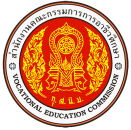 แบบคำร้องขอให้เปิดเรียนภาคเรียนฤดูร้อนปีการศึกษา		เขียนที่วิทยาลัยการอาชีพพุทธมณฑลวันที่	เดือน			พ.ศ. 		เรื่อง ขออนุญาตแจ้งความจำนงขอให้วิทยาลัยฯ เปิดเรียนภาคเรียนฤดูร้อนเรียน ผู้อำนวยการวิทยาลัยการอาชีพพุทธมณฑล	เนื่องด้วยข้าพเจ้า นาย/นางสาว					รหัสประจำตัว			นักศึกษาระดับชั้น  ปวช.  ปวส. ชั้นปีที่	สาขางาน			มีความประสงค์แจ้งความจำนงขอให้วิทยาลัยฯ 
เปิดเรียนภาคเรียนฤดูร้อน ในรายวิชาต่อไปนี้							ขอแสดงความนับถือ						ลงชื่อ										      (				)							  นักเรียน/นักศึกษาที่ชื่อ-นามสกุลรหัสประจำตัวนักศึกษาแผนกวิชาชั้นปีที่หมายเหตุความเห็น					ลงชื่อ				ครูผู้สอนประจำวิชา         (				)ความเห็น					ลงชื่อ				หัวหน้าแผนกวิชา           (			)ความเห็น					ลงชื่อ				หัวหน้างานหลักสูตร         (	นายวีรโชติ  ทองศิลป์)ความเห็น					ลงชื่อ				หัวหน้างานทะเบียน      (ว่าที่ ร.ท.จิโรจน์  จิระวาณิชกุล)			ความเห็น					ลงชื่อ				รองผู้อำนวยการฝ่ายวิชาการ                                        (นายคมสัน  รักกุศล)			ความเห็น					ลงชื่อ				รองผู้อำนวยการฝ่ายวิชาการ                                        (นายคมสัน  รักกุศล)ที่รหัสวิชาชื่อวิชาหมายเหตุ123451.ความเห็นของอาจารย์ที่ปรึกษา เห็นควรอนุญาต	 ไม่เห็นควรอนุญาต 		ลงชื่อ					(			)4.ความเห็นของหัวหน้างานพัฒนาหลักสูตรการเรียนการสอน เห็นควรอนุญาต	 ไม่เห็นควรอนุญาต 		ลงชื่อ					      (นายวีรโชติ  ทองศิลป์)              หัวหน้างานพัฒนาหลักสูตรการเรียนการสอน2.ความเห็นของหัวหน้าแผนกวิชาชีพ/สาขางาน เห็นควรอนุญาต	 ไม่เห็นควรอนุญาต 		ลงชื่อ					(			)              5.ความเห็นของรองผู้อำนวยการฝ่ายวิชาการ เห็นควรอนุญาต	 ไม่เห็นควรอนุญาต 		ลงชื่อ					       (นายคมสัน รักกุศล)              3.ความเห็นของหัวหน้างานทะเบียน เห็นควรอนุญาต	 ไม่เห็นควรอนุญาต 		ลงชื่อ				        (ว่าที่ ร.ท.จิโรจน์  จิระวาณิชกุล)                                หัวหน้างานทะเบียน6.คำสั่งผู้อำนวยการ อนุญาต	 ไม่อนุญาต 		ลงชื่อ			      (นางณชนกพรหมพร  บุญชูศรี)รองผู้อำนวยการวิทยาลัยเทคนิคดอนเมือง รักษาการในตำแหน่ง        ผู้อำนวยการวิทยาลัยการอาชีพพุทธมณฑล